                                                                Пятый созыв                                        ПРОЕКТ                                    	     Сорок девятое заседание	В соответствии с Федеральным законом от 06.10.2003 №131-ФЗ «Об общих принципах организации местного самоуправления в Российской Федерации», ст.17 Федерального закона от 21.11.2011 N 323-ФЗ «Об основах охраны здоровья граждан в Российской Федерации», п.3 Положения о целевом обучении по образовательным программам среднего профессионального и высшего образования", утвержденного Постановлением Правительства РФ от 13.10.2020 N 1681 "О целевом обучении по образовательным программам среднего профессионального и высшего образования", для создания благоприятных условий в целях привлечения медицинских работников для работы в бюджетных учреждениях здравоохранения, обеспечения доступности медицинской помощи в городском округе город Октябрьский Республики Башкортостан, Совет городского округа город Октябрьский Республики БашкортостанР Е Ш И Л:1. Утвердить прилагаемое Положение о мерах поддержки выпускников и лиц, обучающихся в медицинских образовательных организациях среднего профессионального образования.2. Администрации городского округа город Октябрьский Республики Башкортостан внести изменения  в муниципальную программу «Социальная поддержка населения в городском округе город Октябрьский Республики Башкортостан»  предусмотрев меры оказания поддержки выпускников и лиц, обучающихся в медицинских образовательных организациях среднего профессионального образования.Настоящее решение обнародовать в читальном зале архивного отдела администрации и разместить на официальном сайте городского округа город Октябрьский Республики Башкортостан (http://www.oktadm.ru). Контроль за выполнением настоящего решения возложить на комиссию по социально-гуманитарным вопросам и охране правопорядка (Войтко И.С.), заместителя главы администрации  Латыпова О.Р.Председатель Совета городского округа							                  А.А. Имангуловг. Октябрьский__ марта 2024 года № ____ БашЉортостан  республиКаhыОКТЯБРЬСКИЙ ЉАЛАhЫЉала  округы Советы452620,  Октябрьский ҡалаhы, Чапаев урамы, 23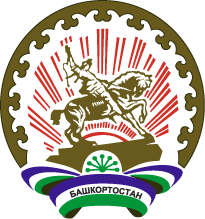 Республика  БашкортостанСОВЕТ ГОРОДСКОГО ОКРУГАГОРОД ОКТЯБРЬСКИЙ452620, город Октябрьский, улица Чапаева, 23Ҡарар                                          РешениеО мерах поддержки выпускников и лиц, обучающихся в медицинских образовательных организациях среднего профессионального образования